CV XIN VIỆC LÀM BẾPNguyễn Phú An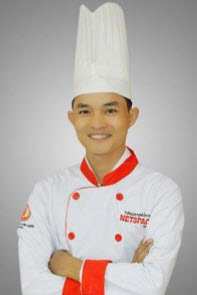 Nhân viên bếpGiới tính:	NamNgày sinh:	08/11/1987Tình trạng hôn nhân:	Độc thânĐịa chỉ:	123 Nguyen Trai Street, Thanh Xuan District, HanoiĐiện thoại:	09812345678Email:	phuan123@gmail.comWebsite: 	facebook.com/phuan123MỤC TIÊU NGHỀ NGHIỆPVị trí mong muốn: Nhân viên bếp chínhMức lương: 8.000.000 - 12.000.000 VNĐNơi làm việc: Hà NộiNgành nghề: BếpSẵn sàng nhận công việc mớiMong muốn có một công việc tốt. Trở thành bếp trưởng trong 5 năm tới.Tôi tin rằng luôn có những điều mới mẻ để học, đặc biệt là đối với nghề bếp. Chừng nào còn được trao cơ hội, tôi sẽ luôn tận dụng để nâng cao kỹ năng nghiệp vụ của mình.KINH NGHIỆM LÀM VIỆCTrên 5 nămTRÌNH ĐỘ HỌC VẤNChuyên ngành: Bếp ÂuTrường trung cấp nghề Hoa Sữa2011 - Loại kháTiếng Anh - Sơ cấpTin học văn phòng: Cơ bảnKỸ NĂNG• Kỹ năng làm việc nhóm.• Decor đồ ăn/ uống.• Chủ động, quyết định, sáng tạo.• Kỹ năng giao tiếp.SỞ THÍCHSáng tạo món ăn, đọc sách, giao lưu bạn bè, du lịch,...NGƯỜI THAM KHẢOMr. Trần Hồng AnhBếp trưởng -  Khách sạn Silk Queen – 0123456789 – honganh@abc.comTôi xin cam đoan những thông tin nêu trên là hòan tòan đúng sự thực!7/ 2016 - Hiện tạiKhách sạn Silk QueenNhân viên bếp (commis 1)• Chuẩn bị và nấu các món theo menu của bếp trưởng.• Kiểm tra và bảo quản các loại thực phẩm.• Dọn dẹp,vệ sinh khu vực chế biến.• Kiểm tra order hàng hóa hàng ngày.7/ 2014 - 6/ 2016Khách sạn Sen VàngNhân viên bếp• Chịu trách nhiệm kiểm tra thức ăn trong bếp mỗi ngày.• Bảo quản và loại bỏ các loại thực phẩm hết hạn sử dụng.• Dọn dẹp chuẩn bị khu vực nấu.• Chuẩn bị và nấu các món theo chỉ định.• Phối hợp các khâu để các món được chuẩn bị đúng lịch trình.1/ 2011 - 5/ 2014Nhà hàng món ViệtNhân viên phụ bếp• Sơ chế và chuẩn bị các món ăn âu.• Nấu các món an phục vụ khách hàng.• Hổ trợ ra món và trình bày món ăn.